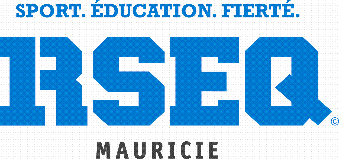 TOURNOI SCOLAIRE PRINTANIER DE VOLLEYBALL DE PLAGE 2024BENJAMIN, CADET ET JUVÉNILEDATE :	Le samedi 1 juin 2024 (Cadet-Juvénile)                                            Le dimanche 2 juin 2024 (Benjamin)ENDROIT :			 L’école secondaire ChavignyDÉLÉGATION :	Obligation pour les écoles d’avoir un responsable de délégation sur place pendant toute la journée.		Tous les joueurs, deux par équipe ou quatre par équipe, doivent être étudiants à temps plein d’une même école pour participer.COÛT :  			22$ par AthlètePAIEMENT :			Les écoles seront facturées dès leur inscription. Une équipe qui ne se présentera pas la journée du tournoi sera mise à l’amende tel que stipulé dans les règlements administratifs. DATE LIMITE :		Faire vos inscriptions sur S1 avant le 17 mai 16h00 RÉCOMPENSES:		Médailles aux équipes championnes et finalistesINFORMATIONS:	Un joueur ou une joueuse qui évolue dans une ligue de volleyball D3 pendant l’année scolaire ne peut pas s’inscrire en D4 pour le tournoi de volleyball de plageChaque équipe doit arbitrer quand elle ne joue pas.Formule du tournoi en fonction du nombre d’équipe.Deux joutes assurées par équipes (2 sets de 21 points). Aucun vestiaire ou douche disponible pour les participants.Chaque équipe est responsable de ramasser ses déchets sur les terrains et dans les estrades. Des frais pourraient être facturés pour les équipes ne respectant pas ce règlement.Deux officiels seront sur place afin d’offrir un support en cas de litige.HORAIRE : 	8h00  Réunion d’information et distribution du calendrier des joutes	8h15  Échauffement 	8h30  Début de la compétitionPour toutes informations supplémentaires, contactez Isabelle Plante par courriel ou au 819-693-5805 